4.4  How does your garden grow?                                                               Date ………………Brief description of your innovative idea or project (your plant)   ………………………………………………….……………………………………………………………………………………………………………………………………………………………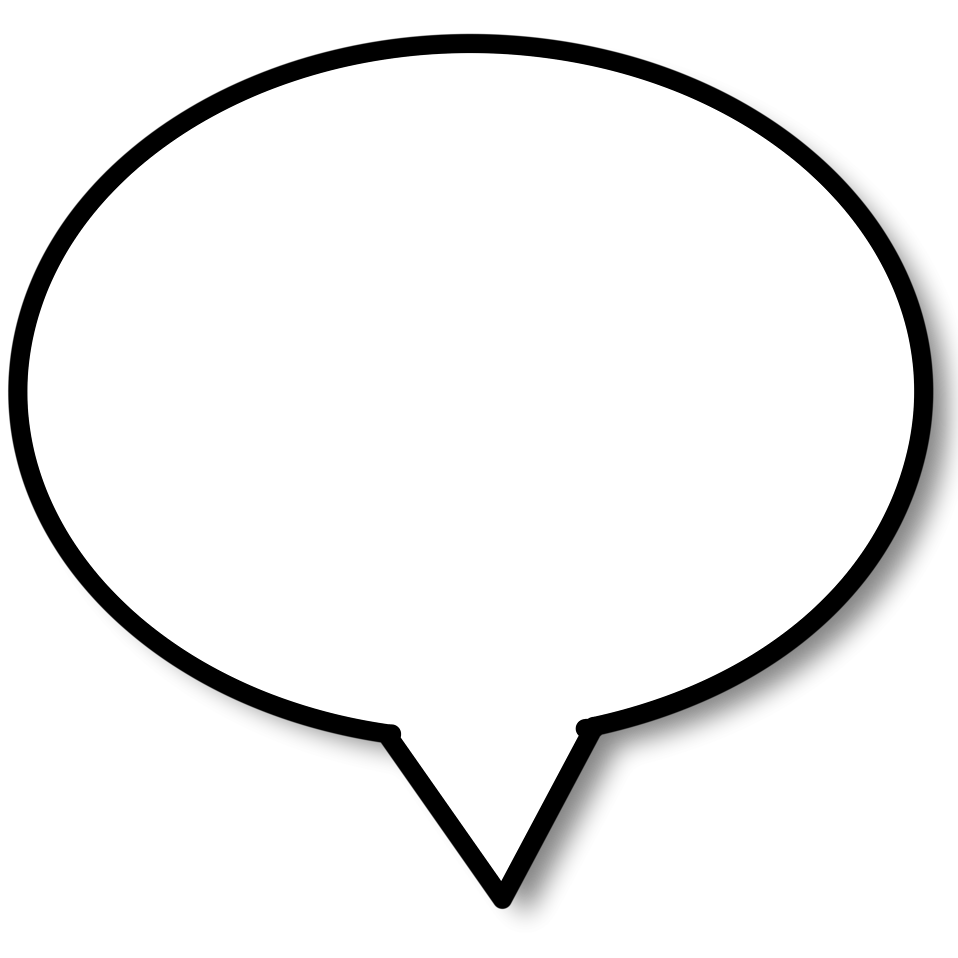 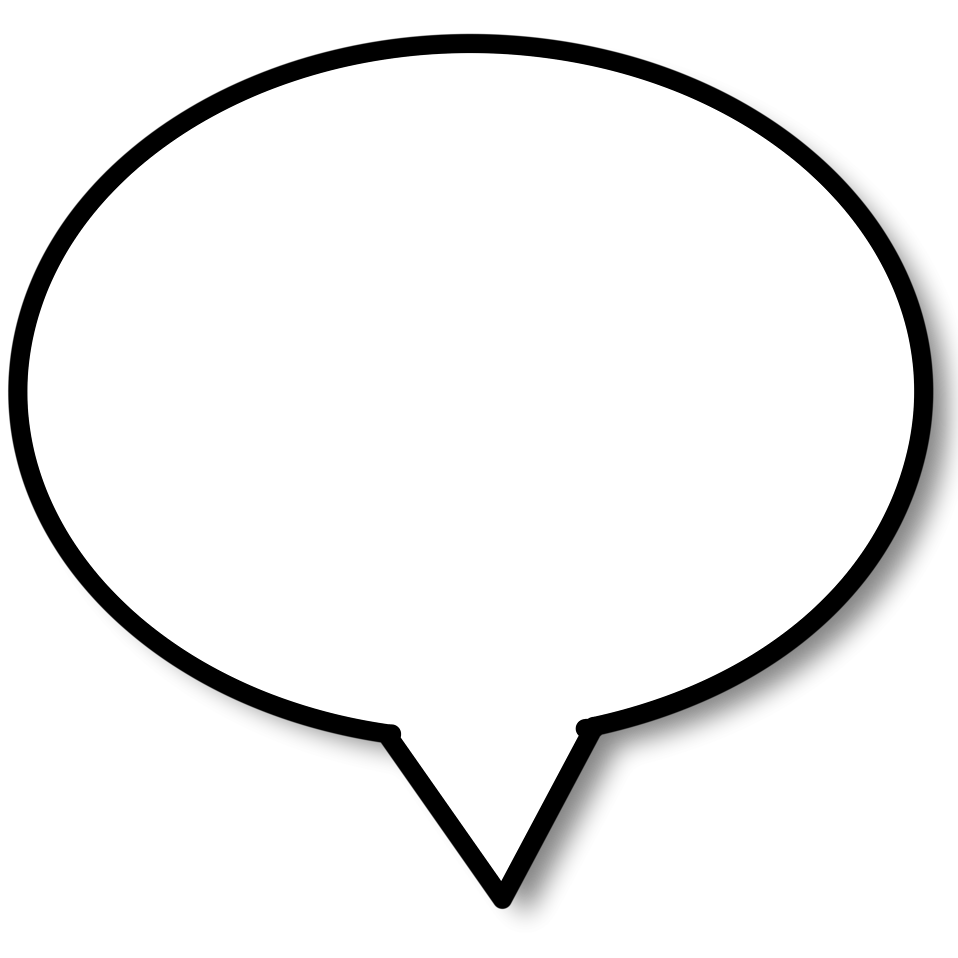 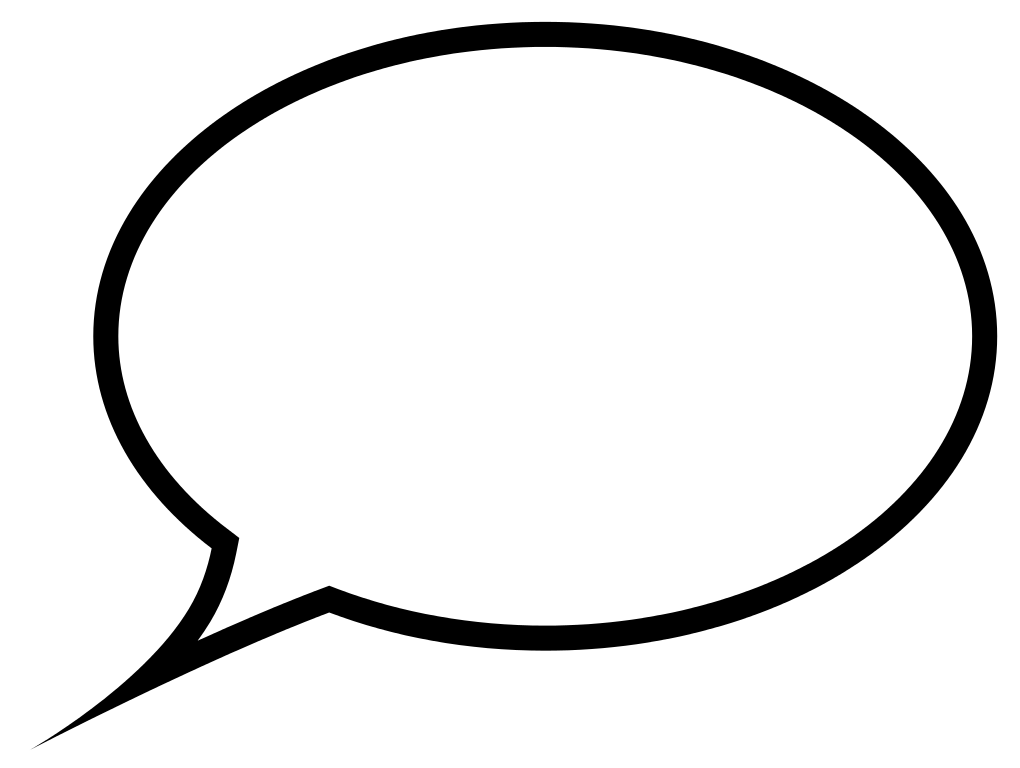 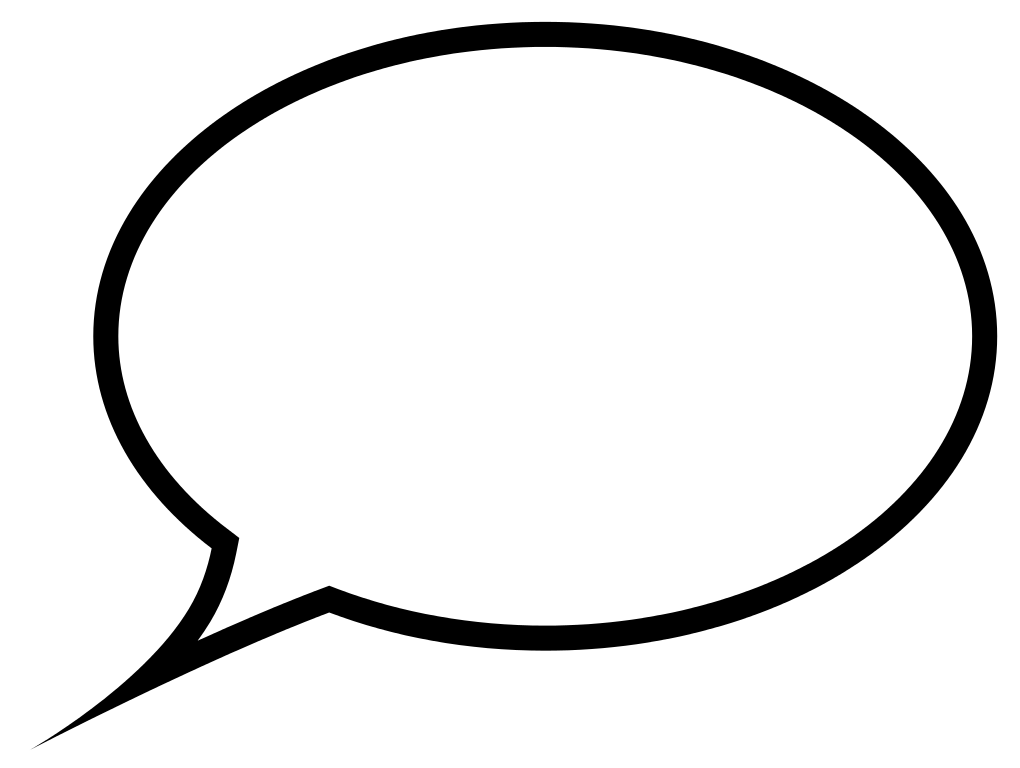 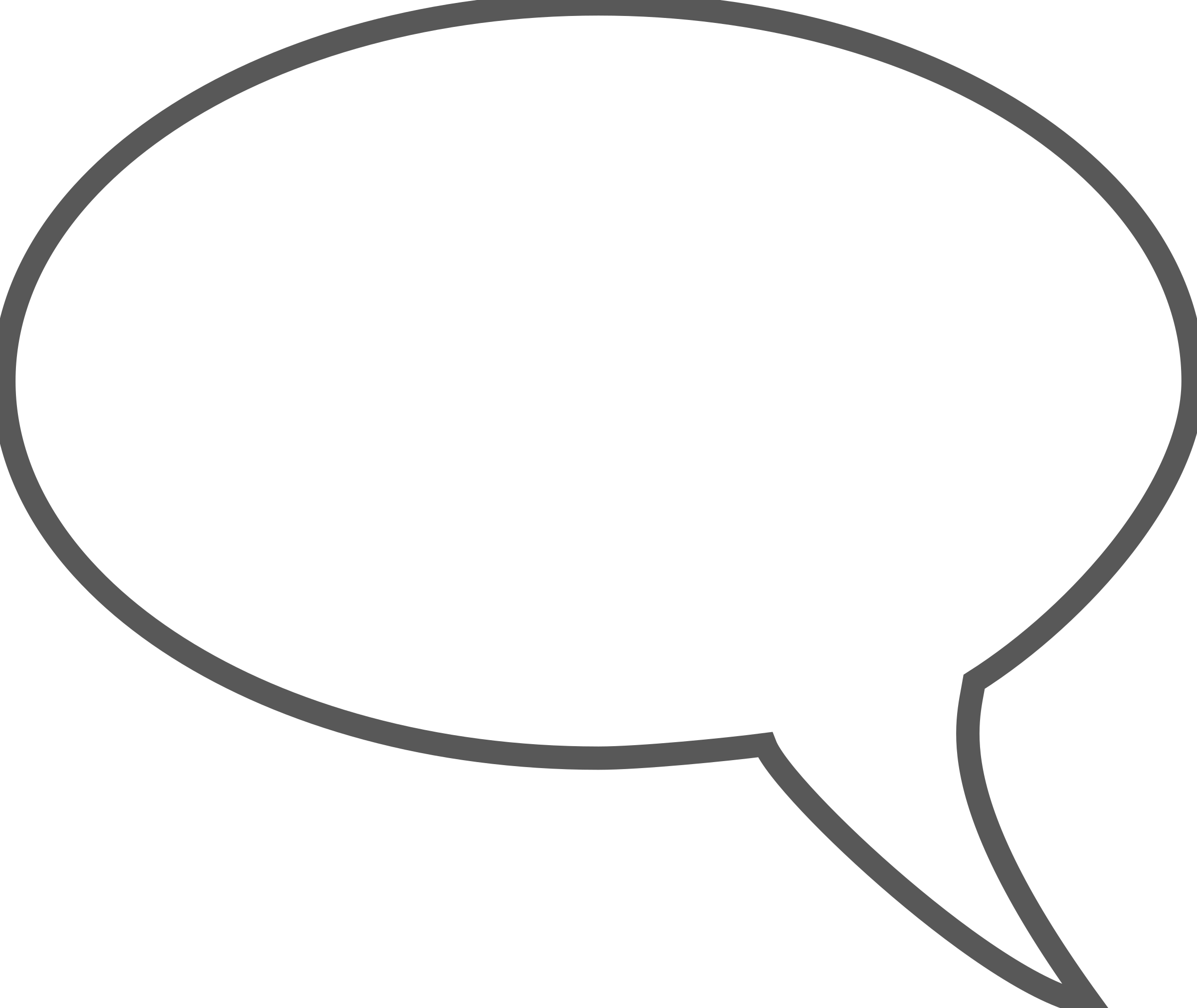 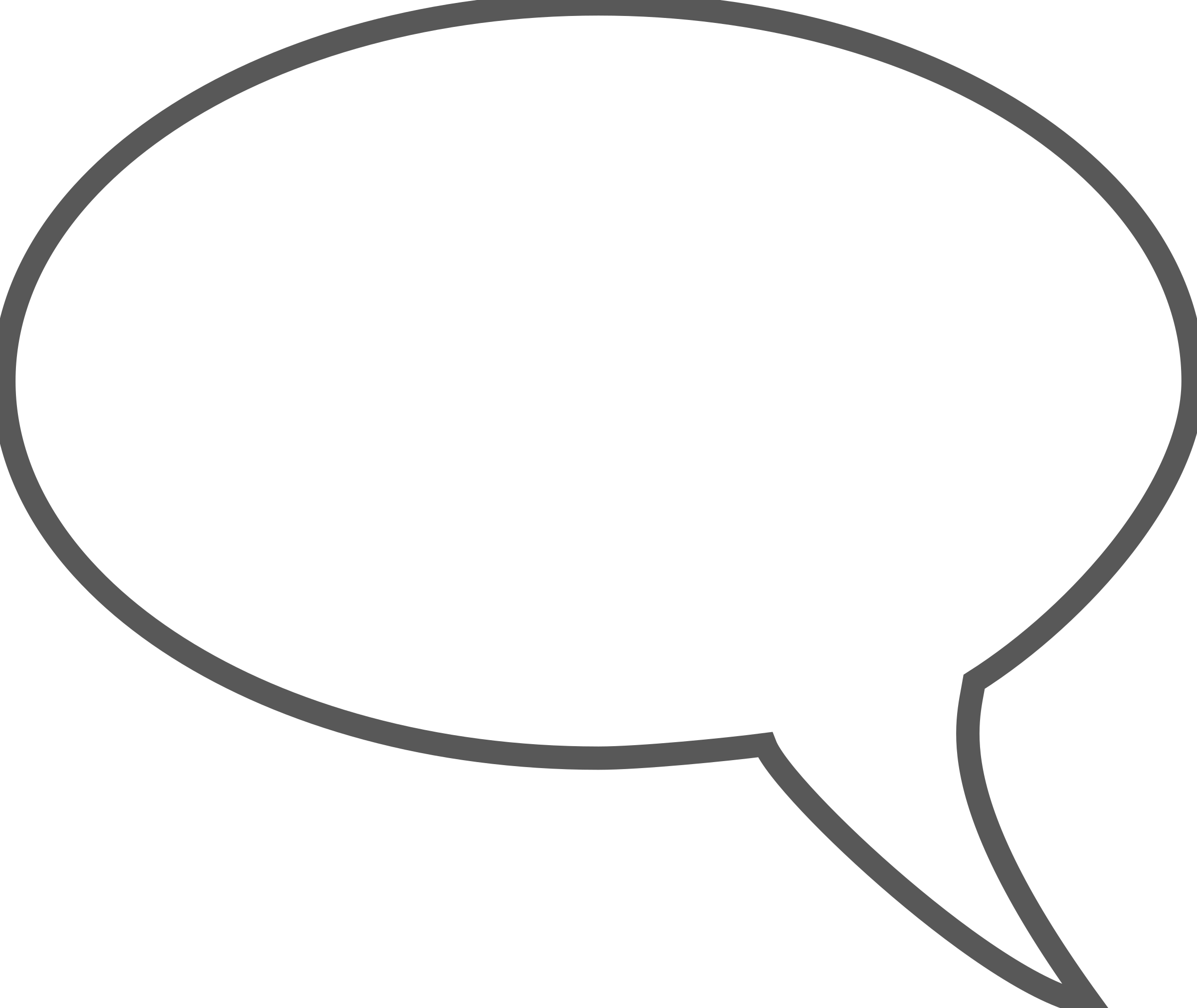 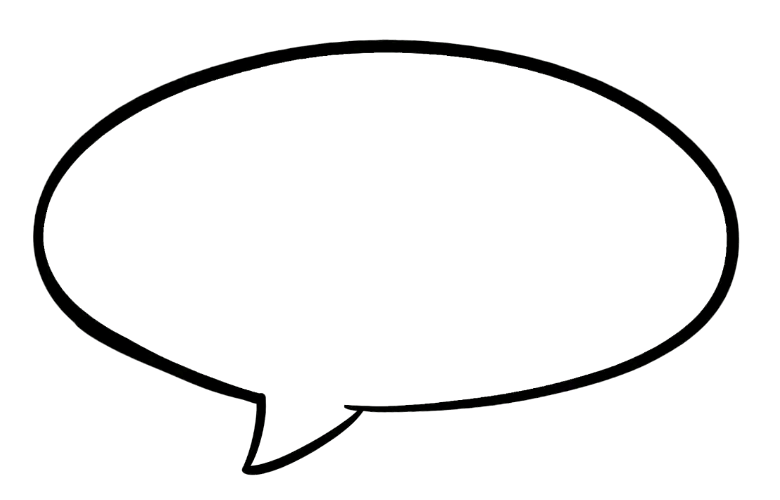 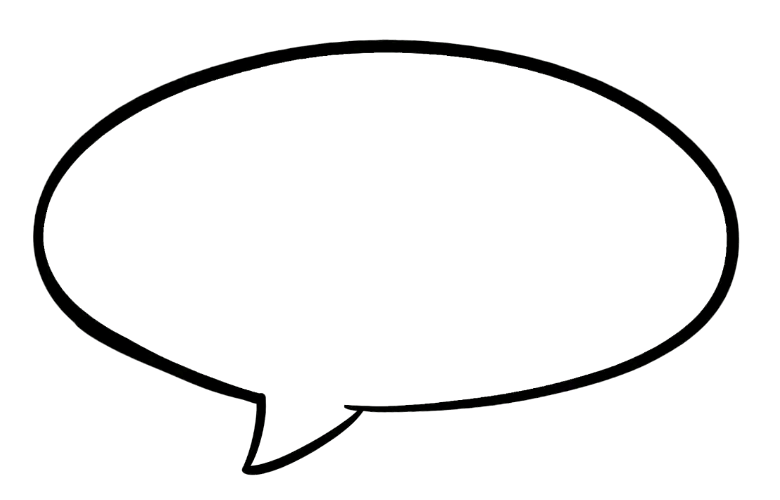 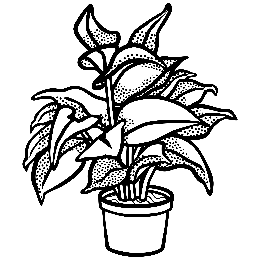 Complete each bubble with what you need to care for your idea and help it to thrive.